Технологическая карта урока  «__________________________________________________»Тест.Как называется сила притяжения к Земле?А.  Сила тяжести.  Б. Вес.  В. Сила упругости.  Г. Сила трения.2.   По какой формуле определяется сила тяжести?А.  m = ρV  Б. S = Vt  В. F = mg   Г. V = abc3.   На столе лежит книга. Как называется сила, с которой книга действует на стол? А.  Сила тяжести.  Б. Вес.  В. Сила упругости.  Г. Сила трения.4.   Какой буквой обозначается вес тела?А.  P   Б. V  В. m   Г. S5.   В каких единицах измеряется сила?А.  м3   Б. кг   В.  Н   Г.  л6.   Какая из перечисленных физических величин является векторной? А.   масса    Б.  объём   В.  сила    Г.  температура7.    Чему приблизительно равна сила тяжести, действующая на тело массой 200 кг,     находящееся на Земле?	А. 2000 H   Б. 200 Н  В. 20 Н   Г. 10 Н  II. Указать плечи сил, предложенных на рисунках.  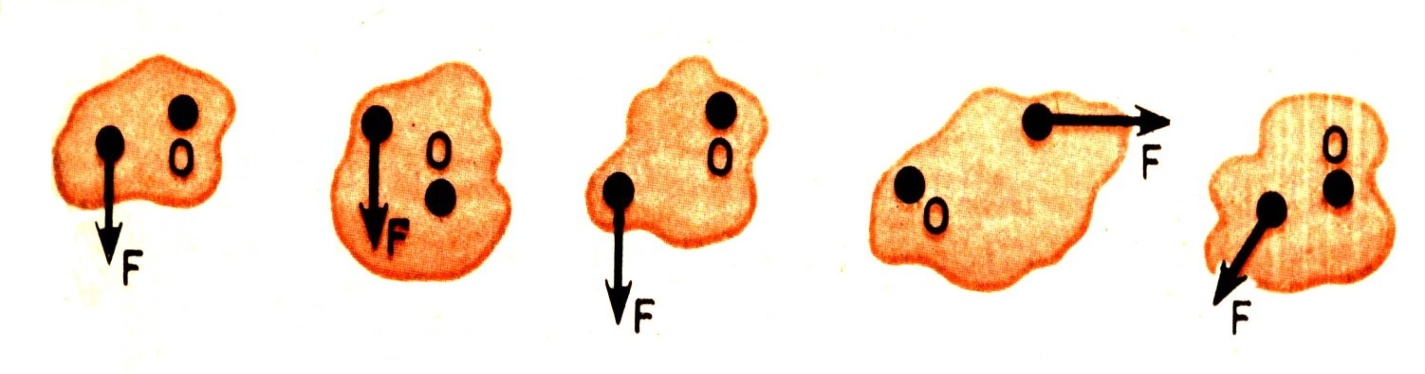 	Рис.1	Рис.2	Рис.3	Рис.4                        Рис.5III. Практическая работа.IV. Вывод:1.Приспособления, служащие для преобразования силы называются_____________________2. Виды простых механизмов:_____________________________________________________________3.Твёрдое тело, которое может вращаться вокруг неподвижной опоры, называется ________4. Перпендикуляр, проведённый из точки опоры на линию действия силы – это___________5. С помощью меньшей силы уравновесить большую – это значит получить_______________6. Рычаг находится в равновесии тогда, когда силы, действующие на него, обратно пропорциональны плечам этих сил. Это утверждение называется _________________________F1/F2 = l2/l1V. Материал для размышления: Говорят, что Архимед, открыв условие равновесия рычага, воскликнул: «Дайте мне точку опоры, и я подниму Землю!». Преувеличил, конечно. А вот на вопрос, почему такой рычаг невозможен, попробуйте дать ответ самостоятельно.Слева от осиСлева от осиСправа от осиСправа от осиСила F1, НПлечо силы  l1,смСила F2, НПлечо силы  l2,см21012104